Incident Name:Ivydale Trail #2TN-TNS-100059IR Interpreter(s):Elise BowneLocal Dispatch Phone:TN-TNC 423-476-9760Interpreted Size:85 AcresGrowth last period: 1 AcreFlight Time:2222  ESTFlight Date:November 27, 2016Interpreter(s) location:Denver, COInterpreter(s) Phone:303-517-7510GACC IR Liaison:Scott WilkinsonGACC IR Liaison Phone:678-320-3010National Coordinator:N/ANational Coord. Phone:N/AOrdered By:TN-TNS (423-339-8680)A Number:2Aircraft/Scanner System:N149Z/PhoenixPilots/Techs:Johnson/Nelson/SmithIRIN Comments on imagery:Good imagery, orthorectification was pretty goodIRIN Comments on imagery:Good imagery, orthorectification was pretty goodWeather at time of flight:ClearFlight Objective:Heat Perimeter/Heat SourcesDate and Time Imagery Received by Interpreter:November 28, 2016 0010 ESTDate and Time Imagery Received by Interpreter:November 28, 2016 0010 ESTType of media for final product:Pdf map, 5 shapefiles, kmz file and IR logDigital files sent to:http://ftp.nifc.gov/incident_specific_data/southern/Tennessee/2016_IvydaleTrail2/IR/20161128 and emailed to Phillip MorrisseyType of media for final product:Pdf map, 5 shapefiles, kmz file and IR logDigital files sent to:http://ftp.nifc.gov/incident_specific_data/southern/Tennessee/2016_IvydaleTrail2/IR/20161128 and emailed to Phillip MorrisseyDate and Time Products Delivered to Incident:November 28, 2016 0040 ESTDate and Time Products Delivered to Incident:November 28, 2016 0040 ESTType of media for final product:Pdf map, 5 shapefiles, kmz file and IR logDigital files sent to:http://ftp.nifc.gov/incident_specific_data/southern/Tennessee/2016_IvydaleTrail2/IR/20161128 and emailed to Phillip MorrisseyType of media for final product:Pdf map, 5 shapefiles, kmz file and IR logDigital files sent to:http://ftp.nifc.gov/incident_specific_data/southern/Tennessee/2016_IvydaleTrail2/IR/20161128 and emailed to Phillip MorrisseyComments /notes on tonight’s mission and this interpretation:Used previous night’s IR heat perimeter as a starting point for tonight’s interpretation.There was a lot of cold moist air in the drainages tonight and it may be masking some of the heat down in the Ollis Creek drainage.Only one area of intense heat was mapped tonight.There were some places that looked like they could be heat, but it was not enough to make it a definite heat signature.  Those potential or possible heat sources have been mapped as blue triangles on the map and have also been put into their own shapefile.This QR code, if used in PDF Maps App, should load the IR map directly to the mobile device.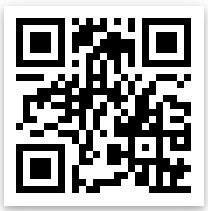 Questions/Concerns – please contact the IRIN at 303-517-7510.Comments /notes on tonight’s mission and this interpretation:Used previous night’s IR heat perimeter as a starting point for tonight’s interpretation.There was a lot of cold moist air in the drainages tonight and it may be masking some of the heat down in the Ollis Creek drainage.Only one area of intense heat was mapped tonight.There were some places that looked like they could be heat, but it was not enough to make it a definite heat signature.  Those potential or possible heat sources have been mapped as blue triangles on the map and have also been put into their own shapefile.This QR code, if used in PDF Maps App, should load the IR map directly to the mobile device.Questions/Concerns – please contact the IRIN at 303-517-7510.Comments /notes on tonight’s mission and this interpretation:Used previous night’s IR heat perimeter as a starting point for tonight’s interpretation.There was a lot of cold moist air in the drainages tonight and it may be masking some of the heat down in the Ollis Creek drainage.Only one area of intense heat was mapped tonight.There were some places that looked like they could be heat, but it was not enough to make it a definite heat signature.  Those potential or possible heat sources have been mapped as blue triangles on the map and have also been put into their own shapefile.This QR code, if used in PDF Maps App, should load the IR map directly to the mobile device.Questions/Concerns – please contact the IRIN at 303-517-7510.Comments /notes on tonight’s mission and this interpretation:Used previous night’s IR heat perimeter as a starting point for tonight’s interpretation.There was a lot of cold moist air in the drainages tonight and it may be masking some of the heat down in the Ollis Creek drainage.Only one area of intense heat was mapped tonight.There were some places that looked like they could be heat, but it was not enough to make it a definite heat signature.  Those potential or possible heat sources have been mapped as blue triangles on the map and have also been put into their own shapefile.This QR code, if used in PDF Maps App, should load the IR map directly to the mobile device.Questions/Concerns – please contact the IRIN at 303-517-7510.